(mod. ZPRU)                                                                                                                      Al Funzionario Responsabile                                              Settore Sicurezza/Protezione Civile                                   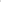                                                                                                                                Piazza Matteotti, 12                                                                                                                   20875 Burago di Molgora (MB)MODULO RICHIESTA RESIDENTI / DOMICILIATI – PERMESSI ZPRU Il/la sottoscritto/a (nome e cognome) ___________________________________________________________ nato/a a _________________________________________________ (______) il _______________________ residente a __________________________________ in via/piazza _______________________________________ n. _________, codice fiscale 	|___|___|___|___|___|___|___|___|___|___|___|___|___|___|___|___|  tel. _______________________, mail ___________________________________________________________  CHIEDE Il rilascio del contrassegno mod. ZPRU per la sosta nelle apposite aree riservate ai soli residenti muniti di contrassegno, delimitate da segnaletica verticale ed orizzontale di colore giallo.  la richiesta è in sostituzione del contrassegno n. ________ per sostituzione del veicolo. A tal fine DICHIARA: che il veicolo targato ______________________ marca ___________________________________________ modello __________________________________________________________________ in suo possesso a titolo di:     proprietà   proprietà di un altro componente del nucleo familiare o persona diversa (allegare dichiarazione comodato d’uso veicolo) contratto di noleggio o leasing (allegare contratto di noleggio o leasingveicolo aziendale (allegare dichiarazione comodato d’uso veicolo)  di NON avere la proprietà e l’utilizzo di un posto auto/box/cortile; di essere a conoscenza dell'obbligo di restituire il contrassegno o comunicare tempestivamente l'eventuale modifica della targa del veicolo autorizzato in caso di acquisto nuovo veicolo o utilizzo temporaneo di auto sostitutiva, pena l'applicazione delle sanzioni previste per la sosta non autorizzata;  di essere a conoscenza che ogni uso improprio del titolo autorizzativo (come ad esempio la sosta senza esposizione del relativo contrassegno) comporterà l’applicazione delle sanzioni per sosta non autorizzati; di essere a conoscenza delle sanzioni penali comminate dall'art. 496 del Codice Penale in caso di mendaci dichiarazioni.  INFORMATIVA (in materia di privacy ai sensi del GDPR-Regolamento UE n. 679/2016) si rende noto che i dati forniti con la presente istanza non saranno comunicati ad altri soggetti e verranno trattati esclusivamente per la valutazione dei presupposti previsti dal D.P.R. 12/04/2006 n° 184; nel caso in cui le informazioni richieste ai sensi della norma citata fossero incomplete, l’Amministrazione non è tenuta a dar seguito al procedimento. Il Titolare del trattamento dei dati è il Sindaco del comune di Burago di Molgora. Il Responsabile del trattamento dei dati è il Comandante Scognamiglio Maria. La sottoscrizione autorizza il trattamento dei dati personali con le finalità sopra esposte.ALLEGATI:    □ fotocopia documento identità del dichiarante fronte / retro in corso di validità (art. 38, c. 3 D.P.R. 445/2000);      □  fotocopia carta di circolazione veicolo fronte/retro;  □  fotocopia atto d’acquisto/locazione immobile (solo per persona domiciliata).          LUOGO E DATA  	 	 	                                               FIRMA DEL DICHIARANTE 